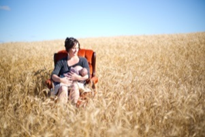 International Board Certified Lactation Consultants in SaskatchewanName: Janelle AmyotteCity/Town: Prince AlbertPhone #: 306-765-6506Email: WeBreastfeed@paphr.sk.caWebsite: on Facebook at Prince Albert Lactation ServicesPractice areas:   In hospital,  CommunityComments: We have an office at the Public Health Office (2nd floor - McIntosh Mall building) We offer clinics by appointment 2 days per week. Specialize in thorough assessment of oral structure and function, and creative problem solving with parents to meet their feeding goals. Janelle is also an Orofacial Myologist Name: Ashlee BridgeCity/Town: SaskatoonPhone #: 306-716-7664Email: agradkow@gmail.comPractice areas:  In hospital,   CommunityComments:Name: Linda ChestonCity/Town: ReginaBusiness Name/Health Region: Linda Cheston, IBCLCPhone #: 306-586-0471Email: cheston@sasktel.netPractice areas:  Private PracticeComments: I have been an LC in private practice for 30 years, re-accrediting in 2017 by continuing education.I special in latch and positioning using a different position than most others, priding myself on making both mother and baby comfortable. I also specialize in problem solving, working by phone and in person with women all over this provinceName: Elizabeth CoutureCity/Town: SaskatoonEmail: Elizabeth.Couture@saskhealthauthority.caPractice areas:  In hospital, CommunityComments: I work at RUH and with Healthy and HomeName: Madison FentimanCity/Town: Saskatoon, SKPhone #: 306-241-0797Practice areas:  Community  Comments: Healthy and Home Name: Hanna HanowskiCity/Town: ReginaPhone #: 306-585-0971 or 306-531-4755Email: hhanowski@gmail.comPractice areas:  In hospital,   Community,  Private PracticeComments: Willing to consult outside of city, max 100kmName: Audra Wright-HoffmanCity/Town: SaskatoonPhone #: 306-655-4860/306-655-4806Email: Audra.Wright-Hoffman@saskhealthauthority.caWebsite: Practice areas:  CommunityComments: Healthy and Home and The Breastfeeding CentreName: Sherri HealeyCity/Town: RosetownPhone #: 306-882-2672 ext 2286Email: sherri.healey@@saskhealthauthority.caWebsite: Heartland Health RegionPractice areas: CommunityComments: I provide support to clients in their own homes or at my office located at the community health services building in Rosetown.  I am currently the only IBCLC practicing in Heartland Health Region and will provide home visits/telephone calls for any client needing additional support located in our health region.  I also accept referrals from physicians, RNNP’s, hospitals, public health nurses or as a self-referral for any client they deem as needing extra support and assistance.Name: Dr. Shela HiraniCity/Town: ReginaPhone #: 780-707-5997Email: shela.hirani@gmail.com; shela.hirani@uregina.caWebsite: https://www.linkedin.com/in/dr-shela-hirani-3b865118/Practice areas:  Community, Private PracticeComments: I am a Registered Nurse and an IBCLC based in Saskatchewan. I provide lactation counselling face-to-face or via zoom (by appointment only). Accommodation is available for mothers who are interested in receiving prenatal or postnatal breastfeeding counselling in different languages.Name: Jolene HoggCity/Town: Moose JawPhone #: 306-691-1615Email: jolene.hogg@@saskhealthauthority.caPractice areas:  CommunityComments: PHNName:  Anita KehlerCity/Town:  CarlyleBusiness Name/Health Region:  Saskatchewan Health AuthorityPhone #:  (306)453-6131Email: anita.kehler@saskhealthauthority.caWebsite:  Practice areas:  CommunityComments: I work in Public HealthName: Hilary KellerCity/Town: Saskatoon, SKPhone #: (306) 341 -1479Email: nourishlactationconsultant@gmail.comWebsite:  https://nourishlactationsupportservices.comPractice areas:  In hospital,   Community, Private PracticeComments: I am an RN and IBCLC working on Labor & Delivery, Postpartum & Healthy and Home. I also own and operate Nourish Lactation Support Services, a private practice based out of Saskatoon offering personal 1:1, in home, pre and post-natal lactation consultations.Name: Shelly KittlerCity/Town: Moose JawPhone #: 306-691-1515Email: shelly.kittler@@saskhealthauthority.caPractice areas:  CommunityComments: I practice in community and through our Breastfeeding Clinic at Public HealthName: Cindy LeclercCity/Town: Saskatoon, SKBusiness Name/Health Region: Cindy + Jana Health Resource  and Saskatchewan Health AuthorityPhone #: 306-716-1034Email: c.leclerc@cindyandjana.comWebsite: cindyandjana.comPractice areas:  Community,  Private PracticeComments:Name: Catherine LysCity/Town: ReginaPhone #: 306-766-3700Email: catherine.lys@@saskhealthauthority.caPractice areas:  Community Comments: I work with Maternity Visiting Program. I see clients in Regina and surrounding communities through in-person home visits or in the Maternity Visiting Program office at the Regina General Hospital from birth until 2 months of age.Name: Tonia OlsonCity/Town: Saskatoon, SKPhone #: 306-655-4843Email: tonia.orlson@@saskhealthauthority.caPractice areas:  CommunityName: Chelsea OosterlakenCity/Town: SaskatoonPhone #: 306-227-2016Email: chelseaoosterlaken@hotmail.caPractice areas:  In hospital,   CommunityComments: RUH postpartum and Healthy and HomeName: Jody ReedCity/Town:  ReginaPhone #: 306-766-3700Practice areas:  CommunityComments: I work in Maternity Visiting Program and see clients from birth to 14 days of age.Name: Heidi RussellCity/Town:  Yorkton, SKPhone #: 306-786-0625Email: heidi.russell@saskhealthauthority.caPractice areas:  CommunityComments:  I work in Early Visiting Program and can also be reached through the Yorkton Breastfeeding Matters Facebook Group.Name: Ashleigh SchmalzCity/Town: ShellbrookPhone #: 306-765-6506Email: Ashleigh.schmalz@saskhealthauthority.caPractice areas:    In hospital ,   Community   Comments: We have an office at the Public Health Office (2nd floor - McIntosh Mall building) We offer drop-in clinics twice per week as well as appointments for initial consults.Name: Karly SimpsonCity/Town: Lumsden, SKPhone #: 306-766-6566Email: karlyhsimpson@gmail.comPractice areas:  In hospital , CommunityComments: I work as a NICU nurse as well as casual in communityName: Melanie SinghCity/Town: ReginaPhone #: 306-766-6566Email: melanie.singh@@saskhealthauthority.caPractice areas:   In hospital     Comments: Regina General HospitalName: Shannon SkinnerCity/Town: Regina Business Name/Health Region: Mother Baby Unit at Regina General HospitalPhone #: 306-766-6566Practice areas:  In hospitalComments:Name: Kim SmithCity/Town: Regina, serving Southern SaskatchewanBusiness Name/Health Region: Kim SmithPhone #: 306-550-6143Email: kim@kimsmith.org Website: http://www.kimsmith.org/Practice areas:  Private PracticeComments: I can see clients in their home or in my office at Pasqua South Medical Centre Name: Connie SmukCity/Town: Swift CurrentPhone #: 306-778-5291Email: connie.smuk@saskhealthauthority.caPractice areas:      Community  Comments: Lactation clients are seen in office and at home visits. Call for an appointment.__________________________________________________________________________________________Name: Jana StockhamCity/Town: Saskatoon Business Name/Health Region: Saskatchewan Health Authority/Cindy + Jana Health ResourcePhone #:306-655-4860Email: jana.stockham@saskatoonhealthregion.caWebsite: www.cindyandjana.comPractice areas:     Community  and PrivateComments: Healthy and Home and the Breastfeeding CentreName: Pamela West-SharpCity/Town: Prince AlbertPhone #: 306-765-6266Practice areas:  In hospitalComments: I practice on the Obstetrics unit at the Victoria hospital in Prince AlbertName: Kerry WilliamsCity/Town: SaskatoonPhone #: 306-715-0979Email: rootedlactation@gmail.comWebsite: www.rootedlactation.caPractice areas:  In hospital,   Community,  Private PracticeComments: RN, bilingual (French)Name: Vanessa ZanideanCity/Town: Swift CurrentPhone #: 306-778-9509Email: vanessa.zanidean@@saskhealthauthority.caPractice areas:  In hospitalComments: Name: Kate WilsonCity/Town: ReginaPhone #: 306-527-0086Email: katey_4@hotmail.com, kate.wilson@rqhealth.caPractice areas:  In hospital,   CommunityComments: I work as an RN in Public Health and on L&DName: City/Town: Business Name/Health Region: Phone #: Email: Website: Practice areas:  In hospital,   Community,  Private PracticeComments: